ИНФОРМАЦИЯ О ЗАКАЗЧИКЕИНФОРМАЦИЯ О ЗАКАЗЧИКЕНаименование организации. Если  же вы являетесь частным лицом, то укажите ФИОИНН/БИНКонтактное лицо№ мобильного телефонаАдрес электронной почтыИНФОРМАЦИЯ О МАРШРУТЕ ПЕРЕВОЗКИИНФОРМАЦИЯ О МАРШРУТЕ ПЕРЕВОЗКИОткуда (город, страна)Наименование ГрузоотправителяЕсли необходимо забрать груз в пункте отправления, то укажите адрес Грузоотправителя, а если груз привезут к нам на склад, то оставьте поле пустым.Контактное лицо Грузоотправителя (ФИО и номер телефона)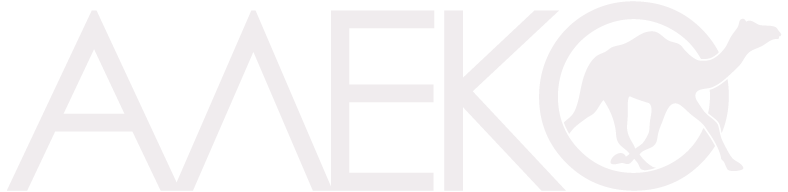 Куда (город, страна)Наименование ГрузополучателяЕсли необходимо доставить груз в пункте назначения, то укажите адрес Грузополучателя, а если груз заберут с нашего склад, то оставьте поле пустым.Контактное лицо грузополучателя (ФИО и номер телефона)ИНФОРМАЦИЯ О ГРУЗЕИНФОРМАЦИЯ О ГРУЗЕНаименование грузаСколько погрузочных мест (если известно)Объем груза (если известно)Вес груза (если известно)Стоимость груза (если известно)Дополнительная информация о грузе, например, его размеры или условия перевозки (если известно)ДОПОЛНИТЕЛЬНАЯ ИНФОРМАЦИЯДОПОЛНИТЕЛЬНАЯ ИНФОРМАЦИЯТребуется ли дополнительная упаковка?Будут ли с грузом документы, которые нужно подписать у грузополучателя и вернуть Вам или отправителю?Кто платит за перевозку?Какая форма оплаты (наличная или безналичная)?Стоимость перевозки (данное поле редактируется только в тех случаях, когда стоимость по данному поручению предварительно согласовывалась)рассчитывается на основании тарифов и ставок опубликованных на сайте www.aleko.kz